Đề toán lớp 4 kì I mẫu 8I. TRẮC NGHIỆM Khoanh vào chữ cái trước ý đúng trong mỗi câu sau:Câu 1: Điền số thích hợp vào chỗ chấm: 360000kg = .............  tấn?   A. 36                  B. 3600                  C. 36000                  D. 360000Câu 2: Một hình vuông có cạnh là 7m. Nếu gấp đôi độ dài cạnh lên 2 lần thì diện tích hình vuông đó là:   A. 19m2                                          B. 1096m2             C. 1960m2                                      D. 196m2Câu 3: Sân bóng đá hình chữ nhật có chiều dài là 105m và chiều rộng 68m. Vậy chu vi sân bóng đá đó là bao nhiêu mét?    A. 173m                                        B. 346m            C. 3570m                                      D. 7140mCâu 4: Tổng hai số là 45 và hiệu hai số đó là 9 thì số lớn là:   A. 28                                             B. 36                  C. 27                                             D. 34Câu 5: Tìm X biết X × 42 = 15792: .  A. 367                                            B. 376               C. 762                                            D. 764Câu 6: Một ô tô cứ đi 15km thì tiêu hao hết 1 lít xăng. Giá 1 lít xăng là 22 000 đồng. Tính số tiền mua xăng để ô tô đó đi được quãng đường dài 60km ?   A. 14055                                        B. 97385             C. 88000                                        D. 5622Câu 7: Có bao nhiêu số có ba chữ số chia hết cho 3?   A. 360                                            B. 305             C. 330                                            D. 300Câu 8: Câu nào nếu đúng các điểm về các góc của hình bên? 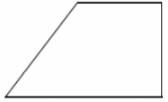 A. Một góc nhọn, một góc tù và hai góc vuông                          B. Một góc nhọn, một góc tù và một góc vuông                         C. Hai góc nhọn và hai góc vuông                         D. Một góc nhọn và ba góc vuông II. TỰ LUẬNCâu 1: Đặt tính rồi tính:  a) 229028 + 201332                     b) 621245 - 21249                   Câu 2: Tìm X:   a) X : 2 - 457 = 6120                   b) (X - 827) × 2 = 2484                 Câu 3: Tính bằng cách thuận tiện nhất: 1039 × 299 - 200 - 1039 + 1039 × 901 Câu 4: Một mảnh vườn hình chữ nhật có nửa chu vi 90m, chiều dài hơn chiều rộng 22m. Tính diện tích mảnh vườn hình chữ nhật đó? Câu 5: Tìm số lớn nhất có 4 chữ số khác nhau. Biết chữ số hàng trăm là chữ số 5, mà số đó vừa chia hết cho 2 vừa chia hết cho 5. ĐÁP ÁN ĐỀ SỐ 8I. TRẮC NGHIỆMCâu 1:  360000kg = 36 tấn.Chọn A.Câu 2: Nếu gấp đôi độ dài cạnh của hình vuông đó ta được hình vuông mới có cạnh là: 7 × 2 = 14(m)Diện tích của hình vuông mới là: 14 × 14 = 196(m2)Đáp số: 196m2Chọn D.Câu 3: Chu vi sân bóng đá đó là: (105 + 68) × 2 = 346(m)Đáp số: 346mChọn B.Câu 4: Số lớn là: (45 + 9) : 2 = 27 Đáp số: 27.Chọn CCâu 5: X × 42 = 15792X         = 15792 : 42X         = 376Vậy X = 376.Chọn B.Câu 6: Đi 60km cần số lít xăng là: 60 : 15 = 4 (lít xăng)Số tiền mua xăng để ô tô đó đi được quãng đường 60km là: 4 × 22000 = 88000 (đồng)Đáp số: 88 000 đồng.Chọn C.Câu 7: Số lớn nhất có 3 chữ số chia hết cho 3 là 999.Số bé nhất có 3 chữ số chia hết cho 3 là 102.Số số có ba chữ số chia hết cho 3 là:(999 - 102) : 3 + 1 = 300Đáp số: 300 sốChọn DCâu 8: Phương pháp: Quan sát hình vẽ, rồi đếm xem có bao nhiêu góc nhọn, bao nhiêu góc vuông. Cách giải: 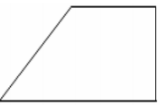 Quan sát hình vẽ trên ta thấy có: một góc nhọn, một góc tù, và hai góc vuông.Chọn AII. TỰ LUẬNCâu 1: Phương pháp: Đặt tính rồi tính.Bước 1: Đặt tính sao cho các chữ số ở cùng một hàng thẳng cột với nhau. Bước 2: Thực hiện tính theo thứ tự từ phải sang trái.Cách giải: 1. A2. D3. B4. C5. B6. C7. D8. A